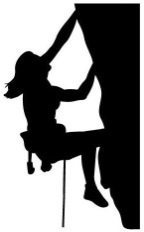 Les objectifsDevenir un grimpeur autonome en salle en étant responsable de sa sécurité ainsi que de celle de ses partenaires.Construire vos outils, vous ouvrant l’accès à une pratique de plus en plus performante, résonnée, pertinente et progressivement tournée vers le milieu naturel.Les niveauxTous niveaux : du débutant au grimpeur confirmé.Evaluation – Niveau de compétences requisSavoirs, savoir-faire et savoir-être : Les exigences techniques ou performatives, les connaissances sur soi, sur les autres, sur l’activité et le niveau d’autonomie atteint sont fonction du nombre de semestres suivi dans l’activité.Note sur 20 pointsAssiduité, motivation, engagement à chaque séancePerformance : 	Être capable de grimper en tête, une voie de difficulté correspondant à son meilleur niveau 	du moment : du 4a au 7c-8a ...	Être capable de réaliser la plus longue traversée de bas de mur ou le plus grand nombre de 	blocs possible.Connaissance des principes liés à la sécurité : manipulation des cordes, assurage, mise en place d'un rappel, d'un relais…Entraînements et compétitions UniversitairesEntraînements au sein de l’AS tous les Mercredi de 18 h à 20 h / Compétitions les jeudi après-midiTenue / MatérielMatériel spécifique fourni sauf les chaussons d’escalade à prévoir personnellement.Sorties falaise / Stage d’escalade - Sorties ponctuelles sur sites naturels à la journée le WE- Possibilité d’être noté au S2- Stage d’Escalade de 4 jours en fin d’année.- Calendrier et informations : voir présentation du projet SERAC : https://www.univ-lyon2.fr/medias/fichier/presentation-serac-2020-2021_1593632912030-pdf?ID_FICHE=1004723&INLINE=FALSEEVALUATION PAR NIVEAU DE COMPETENCESSavoirs, savoir-faire et savoir-être : Les exigences techniques ou performatives, les connaissances sur soi, sur les autres, sur l’activité et le niveau d’autonomie atteint sont fonction du nombre de semestres suivi dans l’activité.EVALUATION PAR NIVEAU DE COMPETENCESPrincipes d’évaluation						Evaluations réalisées au cours des 3 dernières séancesVoies :	Enchaînée en moulinette ou en tête sans arrêt artificiel 				Meilleure réalisation parmi un nombre d’essais illimité						10 ptsTraversée de bas de mur : Points accordés en fonction de la dernière prise cible tenue : nombre d’essais illimité	6 pts	Niveau d’autonomie : Sécurité : Evalué à n’importe quel moment des 3 dernières séances				4 ptsPrincipes d’évaluation						Evaluations réalisées au cours des 3 dernières séancesVoies :	Enchaînée obligatoirement en tête sans arrêt artificiel 				Meilleure réalisation parmi un nombre d’essais illimité						10 ptsBlocs :Réussir le maximum de blocs au cours des 3 dernières séancesNombre d’essais illimité											6 ptsNiveau d’autonomie : Technique d’assurage et de mousquetonnage lors du grimpé en tête				2 ptsManipulation de haut de voie : Evaluée à la suite d’une escalade libre en tête		2 ptsPrincipes d’évaluation						Evaluations réalisées au cours des 3 dernières séancesVoies :	Enchaînée obligatoirement en tête sans arrêt artificiel 				Meilleure réalisation parmi 3 essais maximum 							10 ptsTraversée de bas de mur : Points accordés en fonction de la dernière prise cible tenue : 3 essais maximum		6 pts	Niveau d’autonomie : Technique d’assurage d’une chute en bas et haut de voie						2 ptsRéaliser une réchappe en moulinette sur plaquette en milieu de voie				2 ptsPrincipes d’évaluation						Evaluations réalisées au cours des 3 dernières séancesVoies :	Enchaînée obligatoirement en tête sans arrêt artificielVoie tirée au sort parmi 2 correspondants au(x) niveau(x) de difficulté choisi(s)				Meilleure réalisation parmi 3 essais maximum 							10 ptsBlocs :Nombre d’essais limité à 3 par bloc									6 ptsNiveau d’autonomie : Capacités d’engagement et/ou d’acceptation de la chute en tête					2 ptsRéaliser une réchappe en moulinette sur broche en milieu de voie				2 ptsPrincipes d’évaluation						Evaluations réalisées au cours des 3 dernières séancesVoies :	Enchaînée obligatoirement en tête sans arrêt artificiel 				Voie tirée au sort dans le ou les niveaux de difficulté choisi(s)Meilleure réalisation parmi 3 essais maximum 								10 ptsBlocs :Réussir le maximum de blocs au cours des 3 dernières séancesNombre d’essais limité à 3 par bloc										6 ptsNiveau d’autonomie : Installer un rappel et l’utiliser pour descendre depuis le haut de voie					2 ptsEsprit critique, capacité de discernement et de recadrage sécuritaire en voie et blocs		2 ptsPrincipes d’évaluation						Evaluations réalisées au cours des 3 dernières séancesVoies :	Enchaînée obligatoirement en tête sans arrêt artificiel 				Voie tirée au sort dans le ou les niveaux de difficulté choisi(s)Meilleure réalisation parmi 2 essais maximum 							10 ptsBlocs :Réussir le maximum de blocs au cours des 3 dernières séancesNombre d’essais limité à 3 par bloc									6 ptsNiveau d’autonomie : Installer un relais en haut de voie, faire grimper son partenaire et redescendre en rappel	2 ptsParticiper à au moins une compétition d’escalade en tant que juge ou grimpeur		2 ptsPoints accordés en fonction de la dernière prise cible tenueMeilleure réalisation au cours des 3 dernières séancesPoints accordés en fonction de la dernière prise cible tenueMeilleure réalisation au cours des 3 dernières séancesNiveau de compétencePrincipes d’évaluationBarèmeC1Exigé à l’issue de votre 1er semestre d’escaladeEnchaîner une voie en moulinette ou en tête sans arrêt artificielMeilleure réalisation au cours des 3 dernières séancesNombre d’essais illimité10 ptsC1Exigé à l’issue de votre 1er semestre d’escaladeRéaliser une traversée de bas de murPoints accordés en fonction de la dernière prise cible tenueMeilleure réalisation au cours des 3 dernières séancesNombre d’essais illimité 6 ptsC1Exigé à l’issue de votre 1er semestre d’escaladeMise en place de son équipement et de la chaine d’assurageCommunication de la cordée				Technique d’assurage 		Aisance aérienne à la descente						4 ptsC2Exigé à l’issue de votre 2ème semestre d’escaladeEnchaîner une voie obligatoirement en tête sans arrêt artificielMeilleure réalisation au cours des 3 dernières séancesNombre d’essais illimité	10 ptsC2Exigé à l’issue de votre 2ème semestre d’escaladeRéussir le maximum de blocs au cours des 3 dernières séancesNombre d’essais illimité6 ptsC2Exigé à l’issue de votre 2ème semestre d’escaladeRéaliser la manipulation de haut de voie à la suite d’une escalade libre en tête2 ptsC2Exigé à l’issue de votre 2ème semestre d’escaladeTechnique d’assurage et de mousquetonnage lors du grimpé en tête	2 ptsC3Exigé à l’issue de votre 3ème semestre d’escaladeEnchaîner une voie obligatoirement en tête sans arrêt artificielMeilleure réalisation au cours des 3 dernières séances3 essais maximum	10 ptsC3Exigé à l’issue de votre 3ème semestre d’escaladeRéaliser une traversée de bas de murPoints accordés en fonction de la dernière prise cible tenueMeilleure réalisation au cours des 3 dernières séances3 essais maximum 6 ptsC3Exigé à l’issue de votre 3ème semestre d’escaladeRéaliser une réchappe en moulinette sur plaquette en milieu de voie2 ptsC3Exigé à l’issue de votre 3ème semestre d’escaladeTechnique d’assurage d’une chute en bas et haut de voie	2 ptsC4Exigé à l’issue de votre 4ème semestre d’escaladeEnchaîner une voie obligatoirement en tête sans arrêt artificielVoie tirée au sort parmi 2 correspondants au(x) niveau(x) de difficulté choisi(s)3 essais maximum	10 ptsC4Exigé à l’issue de votre 4ème semestre d’escaladeRéussir le maximum de blocs au cours des 3 dernières séancesNombre d’essais limité à 3 par bloc 6 ptsC4Exigé à l’issue de votre 4ème semestre d’escaladeRéaliser une réchappe en moulinette sur broche en milieu de voie2 ptsC4Exigé à l’issue de votre 4ème semestre d’escaladeCapacités d’engagement et/ou d’acceptation de la chute en tête 	2 ptsNiveau de compétencePrincipes d’évaluationBarèmeC5Exigé à l’issue de votre 5ème semestre d’escaladeEnchaîner une voie obligatoirement en tête sans arrêt artificielVoie tirée au sort parmi toutes celles correspondant au(x) niveau(x) de difficulté choisi(s)3 essais maximum	10 ptsC5Exigé à l’issue de votre 5ème semestre d’escaladeRéaliser une traversée de bas de murPoints accordés en fonction de la dernière prise cible tenue2 essais maximum 6 ptsC5Exigé à l’issue de votre 5ème semestre d’escaladeInstaller un rappel et l’utiliser pour descendre depuis le haut de voie2 ptsC5Exigé à l’issue de votre 5ème semestre d’escaladeEsprit critique, capacité de discernement et de recadrage sécuritaire en voie et blocs		2 ptsC6Exigé à l’issue de votre 5ème semestre d’escaladeEnchaîner une voie obligatoirement en tête sans arrêt artificielVoie tirée au sort parmi toutes celles correspondant au(x) niveau(x) de difficulté choisi(s)2 essais maximum	10 ptsC6Exigé à l’issue de votre 5ème semestre d’escaladeRéussir le maximum de blocs au cours des 3 dernières séancesNombre d’essais limité à 2 par bloc6 ptsC6Exigé à l’issue de votre 5ème semestre d’escaladeInstaller un relais en haut de voie, faire grimper son partenaire et redescendre en rappel2 ptsC6Exigé à l’issue de votre 5ème semestre d’escaladeParticiper à une compétition d’escalade en tant que juge ou grimpeur	2 ptsC1     Compétences de niveau 1     Exigées à l’issue du 1er semestre d’escaladeBarème VoiesBarème VoiesBarème VoiesBarème VoiesBarème VoiesBarème VoiesBarème VoiesBarème VoiesBarème VoiesBarème VoiesBarème VoiesBarème VoiesBarème VoiesBarème VoiesBarème VoiesBarème VoiesBarème VoiesMoulinetteMoulinetteMoulinetteMoulinetteEscalade en têteEscalade en têteEscalade en têteEscalade en têteEscalade en têteEscalade en têteEscalade en têteEscalade en têteEscalade en têteEscalade en têteEscalade en têteEscalade en têteFILLES≤4a 4b4c5a≤4a 4b4c5a5a+5b5b+5c5c+6a6a6aGARCONS≤4a 4b4c5a≤4a 4b4c5a5a+5b5b+5c5c+6a6a+6bNOTE2.533.544.555.566.577.588.599.510C2     Compétences de niveau 2      Exigées à l’issue du 2ème semestre d’escaladeBAREMEEscalade en têteEscalade en têteEscalade en têteEscalade en têteEscalade en têteEscalade en têteEscalade en têteEscalade en têteEscalade en têteEscalade en têteEscalade en têteEscalade en têteEscalade en têteEscalade en têteEscalade en têteFILLES≤4a 4b4c5a5a+5b5b+5c5c+6a6a+6b6b6bGARCONS≤4a 4b4c5a5a+5b5b+5c5c+6a6a+6b6b+6cNOTE44.555.55.7566.577.588.599.510C3     Compétences de niveau 3      Exigées à l’issue du 3ème semestre d’escaladeBAREMEEscalade en têteEscalade en têteEscalade en têteEscalade en têteEscalade en têteEscalade en têteEscalade en têteEscalade en têteEscalade en têteEscalade en têteEscalade en têteEscalade en têteEscalade en têteEscalade en têteEscalade en têteFILLES≤4b 4c5a5a+5b5b+5c5c+6a6a+6b6b+6c6c6cGARCONS4b4c5a5a+5b5b+5c5c+6a6a+6b6b+6c6c+7aNOTE44.54.7555.55.7566.577.588.599.510C4     Compétences de niveau 4      Exigées à l’issue du 4ème semestre d’escalade      (Ou semestre 1 du groupe entraînement)BAREMEEscalade en têteEscalade en têteEscalade en têteEscalade en têteEscalade en têteEscalade en têteEscalade en têteEscalade en têteEscalade en têteEscalade en têteEscalade en têteEscalade en têteEscalade en têteEscalade en têteEscalade en têteEscalade en têteEscalade en têteFILLES4c5a5a+5b5b+5c5c+6a6a+6b6b+6c6c+7a7a7aGARCONS4c5a5a+5b5b+5c5c+6a6a+6b6b+6c6c+7a7a+7bNOTE2.533.544.555.566.577.588.599.510C5     Compétences de niveau 4      Exigées à l’issue du 4ème semestre d’escalade      (Ou semestre 2 du groupe entraînement)BAREMEEscalade en têteEscalade en têteEscalade en têteEscalade en têteEscalade en têteEscalade en têteEscalade en têteEscalade en têteEscalade en têteEscalade en têteEscalade en têteEscalade en têteEscalade en têteEscalade en têteEscalade en têteEscalade en têteEscalade en têteEscalade en têteFILLES4c5a5a+5b5b+5c5c+6a6a+6b6b+6c6c+7a7a+7b7b7bGARCONS4c5a5a+5b5b+5c5c+6a6a+6b6b+6c6c+7a7a+7b7b+7cNOTE33.53.7544.54.7555.55.7566.577.588.599.510C6     Compétences de niveau 6      Exigées à l’issue du 6ème semestre d’escalade      (Ou semestre 3 et suivants du groupe entraînement)BAREMEEscalade en têteEscalade en têteEscalade en têteEscalade en têteEscalade en têteEscalade en têteEscalade en têteEscalade en têteEscalade en têteEscalade en têteEscalade en têteEscalade en têteEscalade en têteEscalade en têteEscalade en têteEscalade en têteEscalade en têteEscalade en têteEscalade en têteFILLES5a5a+5b5b+5c5c+6a6a+6b6b+6c6c+7a7a+7b7b+7c7c7cGARCONS5a5a+5b5b+5c5c+6a6a+6b6b+6c6c+7a7a+7b7b+7c7c+8aNOTE33.53.7544.54.7555.55.7566.56.7577.588.599.510Dernière Prise tenueP2P3P3P4P5P5P6P6P7P8P8P9P9P10P10P11P11P12P12P13P13P15Note0.5111.251.51.51.751.7522.252.252.52.52.752.75333.253.253.53.53.75Dernière Prise tenueP17P19P19P21P23P23P25P25P27P29P29P31P31P33P33P35P35P37P37P39P39P42Note44.254.254.54.754.75555.255.55.55.755.75666.256.256.56.56.756.757Dernière Prise tenueP4P5P5P6P7P7P8P8P9P10P10P11P11P12P13P13P14P14P16P17P17Note0.5111.251.51.51.751.7522.252.252.52.52.75333.253.253.53.753.75Dernière Prise tenueP18P21P21P23P26P26P29P29P31P33P33P36P36P38P41P41P45P45P49P52P52Note44.254.254.54.754.75555.255.55.55.755.7566.256.256.56.56.7577Nbr de blocs réalisés1234567891011121314 1516 1718 1920 2122 2324 2526 2728 29303132333435Note Garçons0.50.7511.251.51.7522.252.52.7533.253.53.7544.254.54.7555.255.55.7566.256.56.757Nbr de blocs réalisés123456789101112131415161718 1920 2122 2324 2526 2728 2930 313233 35Note filles0.50.7511.251.51.7522.252.52.7533.253.53.7544.254.54.7555.255.55.7566.256.56.757